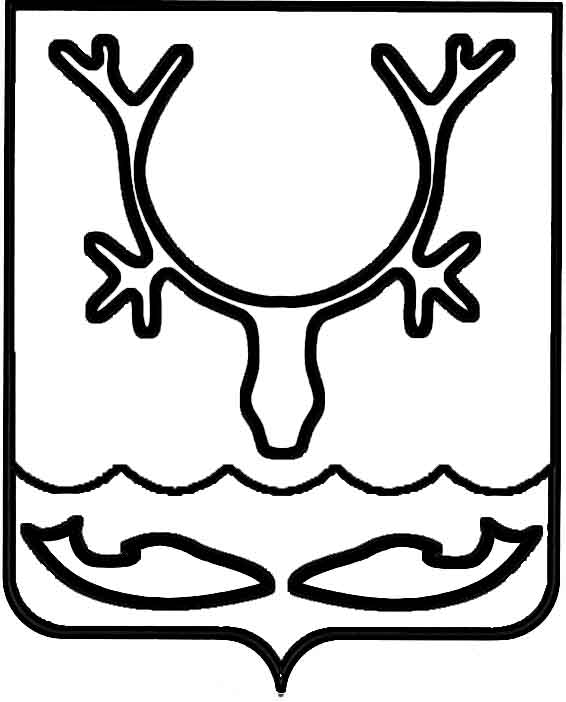 Администрация муниципального образования
"Городской округ "Город Нарьян-Мар"ПОСТАНОВЛЕНИЕО внесении изменения в постановление Администрации МО "Городской округ "Город Нарьян-Мар" от 25.04.2013 № 770 "О создании комиссии по доходам"На основании письма Межрайонной инспекции Федеральной налоговой службы № 4 по Архангельской области и Ненецкому автономному округу от 09.04.2021 № 2.1.1-30/02079@ Администрация муниципального образования "Городской округ "Город Нарьян-Мар"П О С Т А Н О В Л Я Е Т:Внести в постановление Администрации МО "Городской округ "Город Нарьян-Мар" от 25.04.2013 № 770 "О создании комиссии по доходам" 
(в ред. от 24.12.2020 № 1132) следующее изменение:1.1.	Приложение № 1 изложить в новой редакции согласно Приложению 
к настоящему постановлению.2.	Настоящее постановление вступает в силу после его официального опубликования.
СОСТАВКОМИССИИ ПО ДОХОДАМ15.04.2021№462Глава города Нарьян-Мара О.О. БелакПриложениек постановлению Администрации муниципального образования "Городской округ "Город Нарьян-Мар"от 15.04.2021 № 462"Приложение № 1УТВЕРЖДЕНпостановлением Администрации МО"Городской округ "Город Нарьян-Мар"от 25.04.2013 № 770ЖуковаОльга Владимировна– заместитель главы Администрации МО "Городской округ "Город Нарьян-Мар" по экономике 
и финансам, председатель комиссии;Захарова Марина Анатольевна– начальник Управления финансов Администрации МО "Городской округ "Город Нарьян-Мар", заместитель председателя комиссии;АрдееваЮлия Анатольевна– экономист по финансовой работе 1 категории отдела бюджетной политики Управления финансов Администрации МО "Городской округ "Город Нарьян-Мар", секретарь комиссии.Члены комиссии:Бачинская Светлана Николаевна– начальник отдела бюджетной политики Управления финансов Администрации МО "Городской округ "Город Нарьян-Мар";БойковаЕлена Алексеевна– начальник отдела бухгалтерского учета 
и отчетности Администрации муниципального образования "Городской округ "Город Нарьян-Мар";Газимзянова  Ирина Евгеньевна– председатель Контрольно-счетной палаты МО "Городской округ "Город Нарьян-Мар" 
(по согласованию);КисляковаНадежда Леонидовна– начальник управления экономического 
и инвестиционного развития Администрации муниципального образования "Городской округ "Город Нарьян-Мар";КонухинЕвгений Николаевич– начальник управления муниципального имущества и земельных отношений Администрации муниципального образования "Городской округ "Город Нарьян-Мар";МогутоваАнна Дмитриевна– начальник правового управления Администрации муниципального образования "Городской округ "Город Нарьян-Мар";ПоздееваЕлена Сергеевна– заместитель начальника Управления финансов Администрации МО "Городской округ "Город Нарьян-Мар";Савинский Николай Борисович– начальник отдела по противодействию коррупции управления делами Администрации муниципального образования "Городской округ "Город Нарьян-Мар";Алексеев Андрей Евгеньевич– начальник сектора анализа и контроля Управления имущественных и земельных отношений Ненецкого автономного округа (по согласованию);Васильев Евгений Юрьевич– майор полиции, заместитель начальника отдела экономической безопасности и противодействия коррупции УМВД России по Ненецкому автономному округу (по согласованию);Волкова Александра Андреевна– начальник отдела – старший судебный 
пристав-исполнитель ОСП по г. Нарьян-Мару 
и Заполярному району УФССП России 
по Архангельской области и Ненецкому автономному округу (по согласованию);ХайрулинаЕлена Петровна– временно исполняющий обязанности начальника Межрайонной инспекции Федеральной налоговой службы № 4 по Архангельской области и Ненецкому автономному округу (по согласованию);Чупров  Алексей Семенович          – управляющий Государственным учреждением - региональным отделением Фонда социального страхования РФ по Ненецкому автономному округу (по согласованию);Шикиринская Светлана Петровна– ведущий консультант отдела учета и отчетности Управления имущественных и земельных отношений Ненецкого автономного округа (по согласованию).".